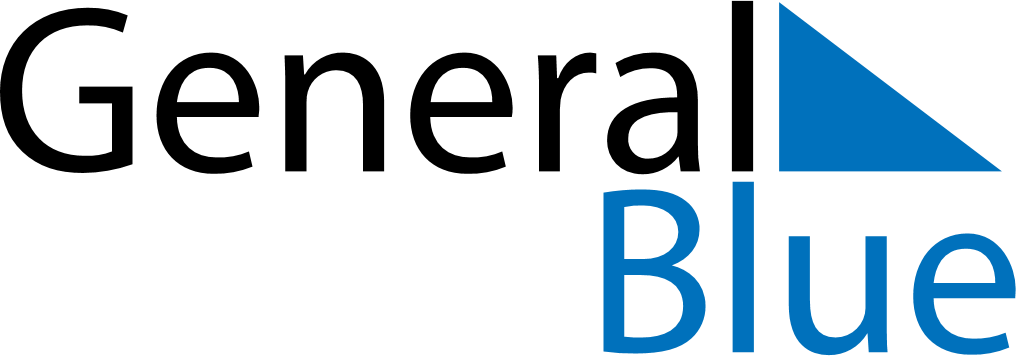 July 2020July 2020July 2020VaticanVaticanMONTUEWEDTHUFRISATSUN12345678910111213141516171819202122232425262728293031